Журнал Макаровского муниципального образования_______________________________________________________________ВЕСТНИКМакаровского сельского поселения29 декабря  2017г. № 2____________________________________________________________________________Учредители журнала _Дума	Тираж:___3_ экз.Макаровского муниципального образования	Главный редактор 	Ярыгина О.В.	Цена: «Бесплатно»Адрес редакции: 666731 Киренский район, с. Макарово, 40 тел. 26339_____________________________________________________________________________СОДЕРЖАНИЕПравовые акты, определяющие организационные правомочия Администрации Макаровского сельского поселения и представительного органа Постановление администрации Макаровского с\п № 61 от 12.12.2017          Распоряжение администрации Макаровского с/п № 46 от 21.12.2017 г.          Постановление администрации Макаровского с\п № 63 от 25.12.2017          Постановление администрации Макаровского с\п № 64от 29.12.2017          Сообщение о невостребованных земельных доляхПравовые акты, определяющие организационные  правомочия Администрации Макаровского сельского поселения и представительного органа12.12.2017г. №61РОССИЙСКАЯ ФЕДЕРАЦИЯИРКУТСКАЯ ОБЛАСТЬКИРЕНСКИЙ РАЙОНМАКАРОВСКОЕ МУНИЦИПАЛЬНОЕ ОБРАЗОВАНИЕАДМИНИСТРАЦИЯПОСТАНОВЛЕНИЕОБ УТВЕРЖДЕНИИ ПРАВИЛ РАЗМЕЩЕНИЯ И СОДЕРЖАНИЯ ИНФОРМАЦИОННЫХ КОНСТРУКЦИЙ НА ТЕРРИТОРИИ МАКАРОВСКОГО МУНИЦИПАЛЬНОГО ОБРАЗОВАНИЯВ соответствии с Федеральными законами от 06.10.2003г. №131-ФЗ "Об общих принципах организации местного самоуправления в Российской Федерации»ПОСТАНОВЛЯЕТ:1.Утвердить Правила размещения и содержания информационных конструкций на территории Макаровского муниципального образования (приложение №1, №2 к настоящему постановлению).2.Утвердить Перечень форм участия граждан в обеспечении первичных мер пожарной безопасности и в деятельности добровольной пожарной охраны на территории Макаровского сельского поселения 3. Контроль за исполнением настоящего постановления оставляю за собой.Глава Макаровскогосельского поселенияО.В.ЯрыгинаПриложение №1к постановлениюГлавы Макаровскогомуниципального образованияот 12.12.2017г. №61Правила размещения и содержания информационных конструкций на территории Макаровского муниципального образования1. Общие положения1.1.Настоящие Правила устанавливают требования к месту размещения информационных конструкций на фасадах и ограждениях зданий и сооружений, их размерам и внешнему виду, правила их содержания на территории Макаровского сельского поселения.1.2.Информационная конструкция – элемент благоустройства, устанавливаемый в месте нахождения организации, индивидуального предпринимателя и (или) непосредственно в месте осуществления реализации товара, оказания услуг, содержащий:1.2.1.Сведения, размещаемые в случаях, предусмотренных Законом Российской Федерации от 07.02.1992 №2300-1 «О защите прав потребителей», а именно фирменное наименование (наименование) организации, место ее нахождения (адрес) и режим ее работы, информацию о государственной регистрации индивидуального предпринимателя и наименовании зарегистрировавшего его органа, информацию о виде деятельности организации, индивидуального предпринимателя, номере лицензии и (или) номере свидетельства о государственной аккредитации, сроках действия указанных лицензии и (или) свидетельства, а также информацию об органе, выдавшем указанные лицензию и (или) свидетельство.1.2.2.Иную информацию, не преследующую целей, связанных с рекламой, а именно сведения о профиле деятельности организации, индивидуального предпринимателя, виде реализуемых ими товаров, оказываемых услуг, иные сведения, размещаемые в силу обычая делового оборота в целях извещения неопределенного круга лиц о фактическом местоположении (месте осуществления деятельности) данной организации, индивидуального предпринимателях.1.3.Содержание информационных конструкций осуществляется организацией, индивидуальным предпринимателем, которые являются владельцами информационных конструкций. Владельцами информационных конструкций являются организации, индивидуальные предприниматели, сведения о которых содержатся в данных информационных конструкциях. 1.4.Информационные конструкции должны быть безопасными, спроектированы, изготовлены и размещены в соответствии с требованиями технических регламентов, строительных норм и правил, государственных стандартов, требованиями, установленными настоящими правилами, а также не нарушать внешний архитектурный облик и обеспечивать соответствие эстетических характеристик информационных конструкций стилистике объекта, на котором они размещаются.2. Требования к размещению информационных конструкций2.1.Информационные конструкции размещаются на фасадах, крышах, на витринах или на иных внешних поверхностях зданий, сооружений.2.2.К информационным конструкциям, допустимым к размещению на фасаде здания, сооружения, относятся вывески и режимные таблички.2.2.1.Вывески – информационные конструкции, предназначенные для доведения сведений потребителей о фирменном наименовании (наименовании, коммерческом обозначении) организации, индивидуального предпринимателя.2.2.2.Режимные таблички – информационная конструкция, предназначенная для доведения до сведения потребителей информации о режиме работы организации в соответствии со статьей 9 Закона РФ от 07.02.1992 №2300-1 «О защите прав потребителей». Режимная табличка может содержать информацию о фирменном наименовании организации, месте ее нахождения (адресе).2.3.За исключением случаев, предусмотренных настоящими Правилами, на внешних поверхностях одного здания, сооружения организация, индивидуальный предприниматель вправе установить не более одной вывески одного из следующих типов:настенная вывеска (располагается параллельно к поверхности фасада здания,сооружения и (или) ее конструктивных элементов);консольная вывеска (располагается перпендикулярно к поверхности фасада здания,сооружения и (или) ее конструктивных элементов);витринная вывеска (располагается с внешней стороны остекления витрины здания,сооружения);крышная вывеска (располагается на крыше здания, сооружения).2.4.Организации, индивидуальные предприниматели осуществляют размещение информационных конструкций на плоских участках фасада (за исключением балконов, лоджий), свободных от архитектурных деталей, исключительно в пределах площади внешних поверхностей зданий, сооружений, не превышающей по ширине физических размеров занимаемых данными организациями, индивидуальными предпринимателями помещений. 2.5.Информационные конструкции могут быть размещены в виде единичной конструкции и (или) комплекса идентичных взаимосвязанных элементов одной информационной конструкции и состоять из следующих элементов:информационное поле (текстовая часть): буквы, буквенные символы, аббревиатура,цифры;декоративно-художественные элементы: логотипы, знаки и т.д.;элементы крепления;подложка.2.6.На информационной конструкции может быть организована подсветка.Подсветка информационной конструкции должна иметь немерцающий, приглушенный свет, не создавать прямых направленных лучей в окна жилых помещений.2.7.При наличии на фасадах зданий, сооружений архитектурных деталей, препятствующих размещению информационных конструкций, размещение информационных конструкций осуществляется согласно дизайн-проекту размещения информационной конструкции.2.8.В случае если в помещении, занимаемом организацией, индивидуальным предпринимателем, предусмотрено несколько входов, допускается дублирование информационной конструкции над каждым входом на фасаде здания, сооружения.2.9.При размещении информационных конструкций запрещается:нарушение геометрических параметров (размеров) информационных конструкций;полное перекрытие (закрытие) оконных и дверных проемов, а также витражей и витрин;размещение информационных конструкций на архитектурных деталях (колоннах, пилястрах, капителях, фризах, тягах, барельефах, лепных украшениях, орнаментах, мозаике, карнизах), а также их крепление, ведущее к повреждению архитектурных деталей;размещение информационных конструкций на расстоянии ближе, чем  от мемориальных досок;перекрытие (закрытие) указателей с наименованиями улиц и номерами домов;размещение информационных конструкций путем непосредственного нанесения на поверхность фасада декоративно-художественного и (или) текстового изображения (методом покраски, наклейки и иными методами), за исключением случаев, предусмотренных настоящими Правилами;размещение информационных конструкций на козырьках зданий;размещение информационных конструкций в границах жилых помещений, за исключением случаев, предусмотренных настоящими Правилами;покрытие декоративными пленками поверхности окон, витрин, замена остекления витрин световыми коробами;размещение информационных конструкций, изготовленных с использованием картона, ткани, баннерной ткани;вертикальный порядок расположения букв на информационном поле вывески;размещение информационных конструкций на водосточных трубах,распределительных щитах, газовом трубопроводе; размещение информационных конструкций на ограждающих конструкциях(заборах, шлагбаумах, ограждениях, перилах и т.д.), за исключением случаев, предусмотренных настоящими Правилами;размещение информационных конструкций на столбах, деревьях, опорах линий электропередач, линий связи;размещение вертикальных консольных информационных конструкций на фасадах многоквартирных жилых домах.2.10.Настенные вывески должны размещаться над входом или окнами (витринами) помещений, на единой горизонтальной оси с иными настенными информационными конструкциями, установленными в пределах фасада.2.11.Максимальный размер настенных вывесок, размещаемых организациями, индивидуальными предпринимателями на внешних поверхностях зданий, сооружений, не должен превышать по длине  для единичной конструкции.Высота информационного поля, подложки, текстовой части (без учета выносных элементов букв) не более , высота декоративно-художественных элементов не более .2.12.Режимные таблички устанавливаются на фасаде здания, сооружения справа или слева от главного входа в занимаемое организацией здание, сооружение или помещение. Размер режимной таблички должен быть не более  по горизонтали и  по вертикали. В случае если размещение режимной таблички на фасаде здания, сооружения не представляется возможным (нет места для размещения), режимные таблички можно установить на дверях на входе в здание, сооружение, помещение по согласованию с Главой администрации Макаровского сельского поселения.2.13.При наличии на фасаде здания, сооружения козырька вывеска может быть размещена по фронтону козырька строго в габаритах указанного фронтона.2.14.Витринные вывески размещаются на внешней поверхности остекления витрины здания, сооружения в соответствии со следующими требованиями:2.14.1.Витринные вывески не должны выступать за плоскость фасада здания, сооружения.2.14.2 Параметры витринной вывески не должны превышать в высоту , в длину – длину остекления витрины.2.14.3.Непосредственно на поверхности витрины допускается размещение вывески в виде отдельных букв и декоративных элементов. При этом максимальный размер букв вывески, размещаемой на остеклении витрины, не должен превышать в высоту .2.14.4. Витринные вывески при размещении не должны занимать более 25% площади витрины.2.15.Организация, индивидуальный предприниматель дополнительно к настенной или витринной вывеске, вправе разместить крышную вывеску на крыше этого же здания, сооружения в соответствии со следующими требованиями:2.15.1.Единственным собственником (правообладателем) указанного здания, сооружения являются организация, индивидуальный предприниматель, сведения о которых содержатся в данной крышной вывески и в месте фактического нахождения (месте осуществления деятельности) которых размещается указанная крышная вывеска.2.15.2.На крыше одного здания, сооружения может быть размещена только одна крышная вывеска, за исключением случаев размещения крышных вывесок на торговых, развлекательных центрах, кинотеатрах, театрах.2.15.3.Крышная вывеска должна размещаться параллельно к поверхности фасадов зданий, сооружений, по отношению к которым они установлены, выше линии карниза, парапета здания, сооружения или его стилобатной части.2.15.4.Крышная вывеска представляют собой объемные символы, которые могут быть оборудованы исключительно внутренней подсветкой.2.15.5.Высота крышной вывески должна быть:не более  для 1-2-этажных объектов;не более  для 3-5-этажных объектов;не более  для объектов, состоящих из 6 этажей и более.2.15.6.Длина крышной вывески не может превышать половину длины фасада.2.16.В случае нахождения в здании более двух организаций, индивидуальных предпринимателей, объединенных общим входом, на фасаде здания, сооружения  допускается размещение каждой из организаций, индивидуальных предпринимателей режимных табличек, содержащих сведения о режиме их работы, и вывесок. Размещение иной информации, предусмотренной настоящими Правилами, осуществляется только внутри здания, сооружения.2.17.Размещение информационных конструкций на зданиях, не предназначенных для проживания людей, сооружениях осуществляется на основании дизайн-проекта собственной архитектурно-художественной концепции. Указанный дизайн-проект должен содержать информацию, определяющую внешний вид и размещение всех информационных конструкций, и их технические характеристики (размер, вид крепления, материал) и соответствовать настоящим Правилам со следующими особенностями:2.17.1.Максимальный размер горизонтальных настенных информационных конструкций не должен превышать:по высоте информационного поля (текстовой части) – ;по высоте декоративно-художественных элементов – .2.17.2.Максимальный размер вертикальных настенных информационных конструкций не должен превышать:по высоте – ;по ширине – .2.18.Информационные конструкции, размещаемые на фасадах зданий, сооружений, являющихся выявленными объектами культурного наследия либо объектами, построенными до 1953года включительно, должны выполняться в сдержанной цветовой гамме (в том числе с использованием натурального цвета материалов: металл, камень, дерево), из отдельных элементов (букв, обозначений, декоративных элементов и т.д.), без использования непрозрачной основы для их крепления.2.19.Размещение информационных конструкций подлежит согласованию с главой администрации Макаровского МО. Для согласования размещения информационной конструкции необходимо обратиться в администрацию Макаровского МО с разработанным и оформленным дизайн-проектом размещения информационной конструкции, а для зданий, не предназначенных для проживания людей, сооружений, дизайн-проектом собственной архитектурно-художественной концепции в двух экземплярах.2.20.Решение о согласовании информационной конструкции на фасаде здания, сооружения выдается сроком до 5 лет. После истечения срока процедура согласования проводится заново.2.21.Дополнительно к информационной конструкции организации, индивидуальные предприниматели вправе разместить информационную конструкцию, содержащую сведения, указанные в подпункте 1.2.2 пункта 1.2 настоящих Правил, на ограждающей конструкции (заборе) непосредственно у входа на земельный участок, на котором располагается здание, сооружение, являющиеся местом фактического нахождения, осуществления деятельности организации, индивидуального предпринимателя, сведения о которых содержатся в данной информационной конструкции и которым указанное здание, сооружение и земельный участок принадлежат на праве собственности или ином вещном праве. Размеры данных информационных конструкций определяются в соответствии с пунктом 2.12 настоящих Правил.3. Требования к содержанию информационных конструкций 3.1.Информационные конструкции должны быть технически исправными и эстетически ухоженными.3.2.Владельцы информационных конструкций обязаны следить за их надлежащим состоянием, своевременно производить их ремонт и уборку места размещения информационных конструкций.3.3.Размещение на информационных конструкциях объявлений, посторонних надписей, изображений и других сообщений, не относящихся к данной информационной конструкции, запрещено.3.4.Владелец информационной конструкции после окончания работ по монтажу (демонтажу) информационной конструкции обязан убрать территорию от образовавшегося мусора, восстановить благоустройство территории и фасад здания, сооружения.4. Контроль за исполнением требований к размещению информационных конструкций4.1.Исполнение требований к размещению информационных конструкций является обязательным. Выявление информационных конструкций, не соответствующих установленным Правилам, осуществляется администрацией Макаровского МО.4.2.Администрация Макаровского МО выносит владельцу информационной конструкции, не соответствующей установленным Правилам, письменное уведомление о приведении ее в соответствие с установленными требованиями либо проведении демонтажа информационной конструкции в добровольном порядке в течение 30 календарных дней.4.3.Демонтаж информационных конструкций, установленных без согласования, уборка территории от образовавшегося мусора, восстановление фасада здания, сооружения, благоустройство территории производится владельцем информационной конструкции за свой счет.4.4.Если в установленный срок владелец информационной конструкции не выполнил требования, предусмотренные в пункте 4.2 настоящих Правил, либо владелец информационной конструкции неизвестен, демонтаж информационной конструкции, ее хранение или в необходимых случаях уничтожение осуществляется за счет средств местного бюджета. Администрация Макаровского МО вправе требовать в установленном порядке от владельца информационной конструкции возмещения расходов, понесенных в связи с демонтажем, хранением или в необходимых случаях уничтожением информационной конструкции.5. Ответственность за нарушение настоящих правил5.1.За нарушение настоящих Правил виновные лица несут ответственность в соответствии с действующим законодательством.Приложение №2к постановлениюГлавы Макаровскогомуниципального образованияот 12.12.2017г. №61Правила размещения и содержания информационных конструкций на территории Макаровского муниципального образованияГрафическая часть 1.Информационные конструкции, указанные в подпункте 1.3.1 Правил, могут быть размещены в виде комплекса идентичных взаимосвязанных элементов одной информационной конструкции, указанных в пункте 2.11 Правил.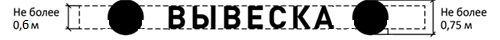 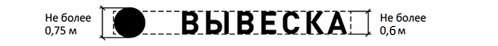 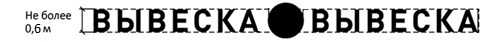 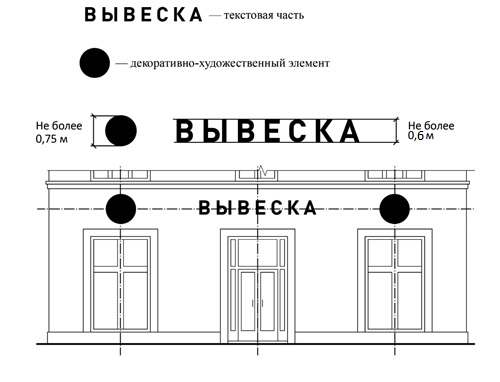 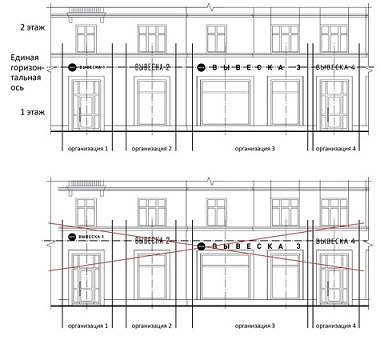 2. Размещение вывесок по фронтону козырька здания, сооружения (пункт 2.13 Правил).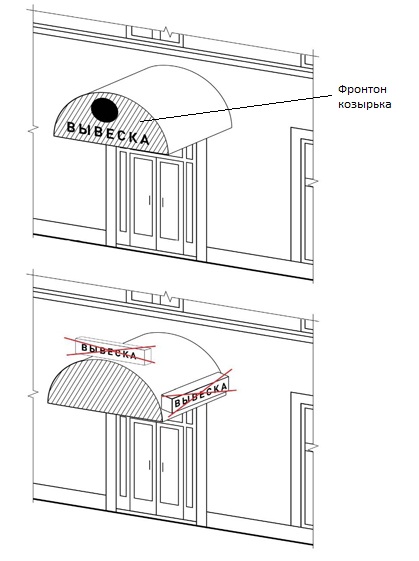 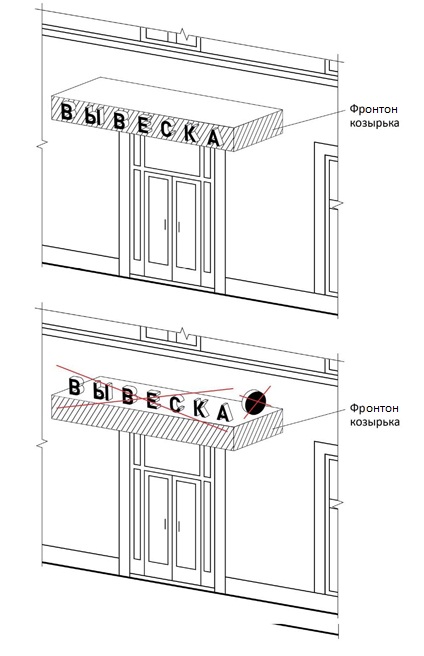 4.Максимальный размер настенных вывесок (подпункт 2.11 Правил).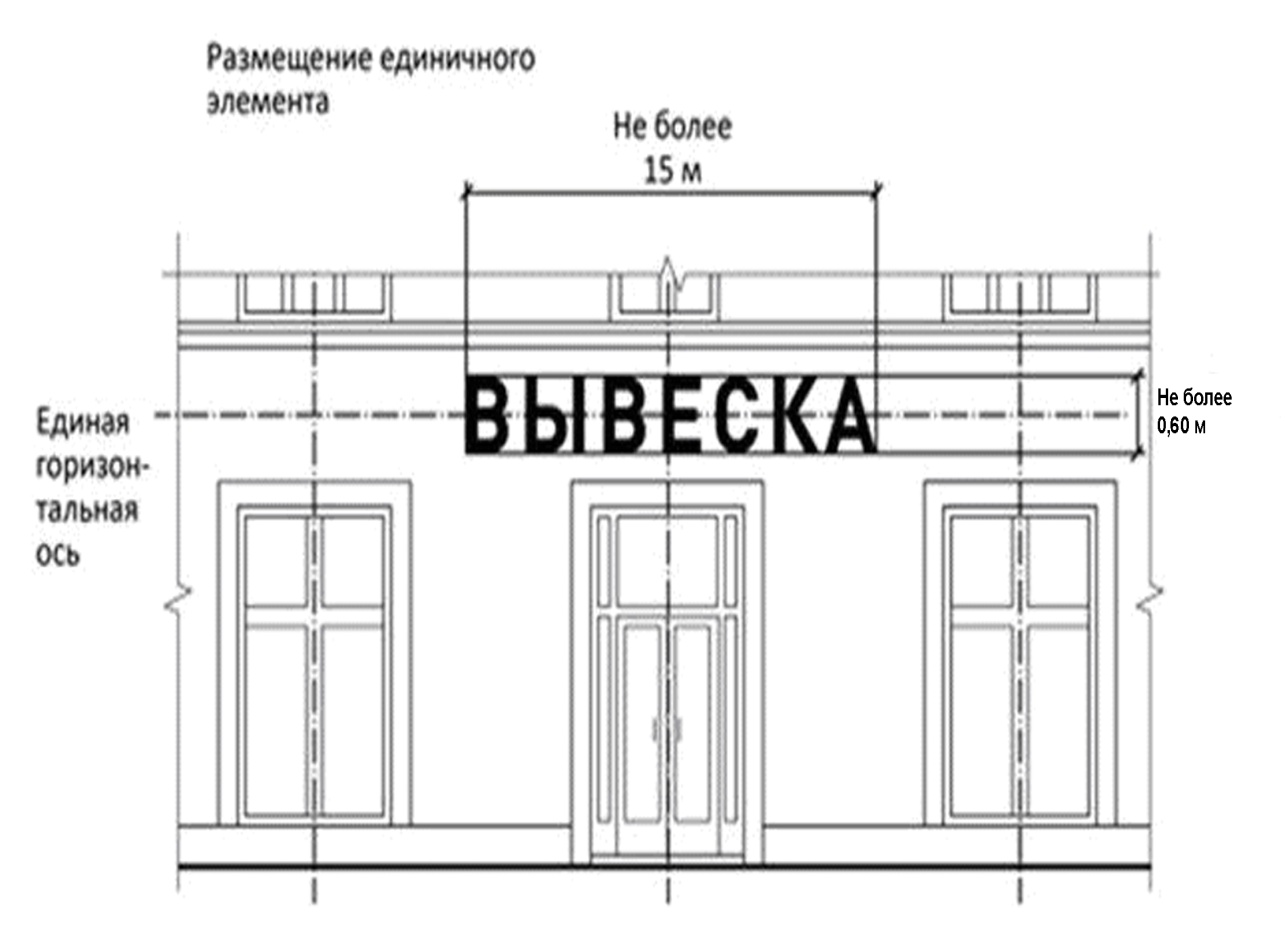 5.Размещение вывесок на крышах зданий, сооружений (пункт 2.15 Правил).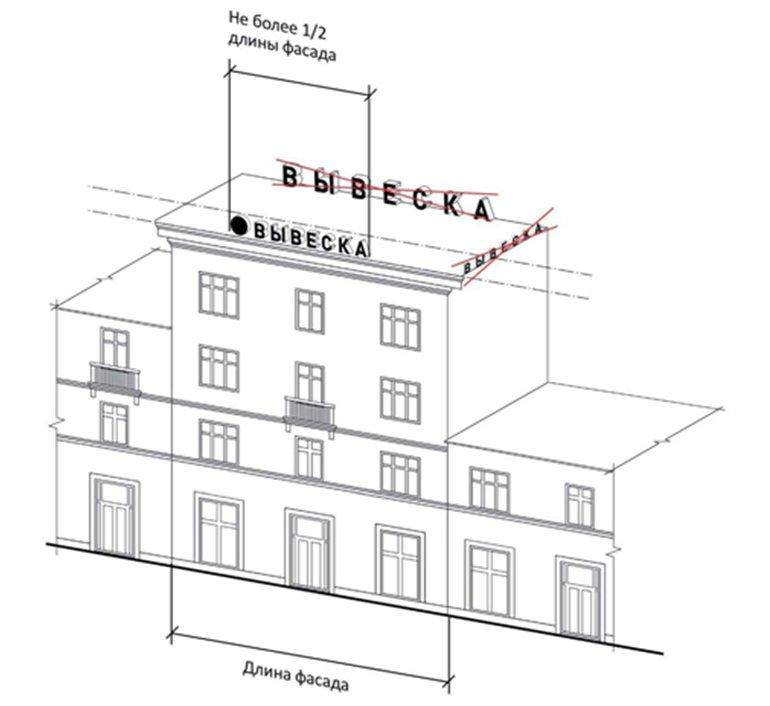 6.Запрещается:6.1.Перекрытие указателей с наименованиями улиц и номерами домов (подпункт 5 пункта 2.9 Правил).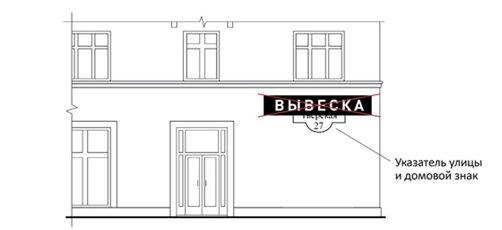 6.2.Полное перекрытие (закрытие) оконных и дверных проемов, а также витражей и витрин (подпункт 2 пункта 2.9 Правил).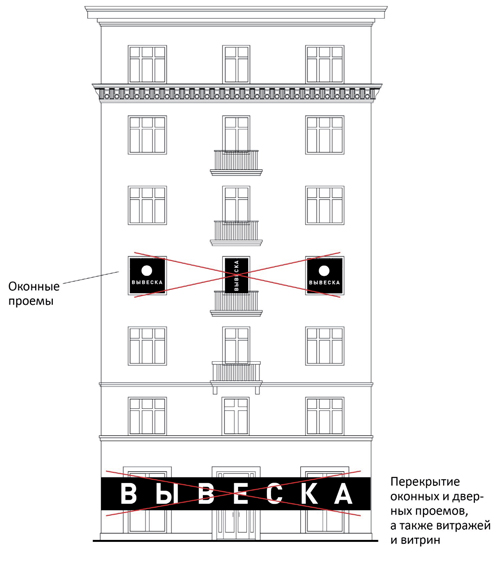 6.3.Размещение информационных конструкций в границах жилых помещений (подпункт 8 пункта 2.9 Правил).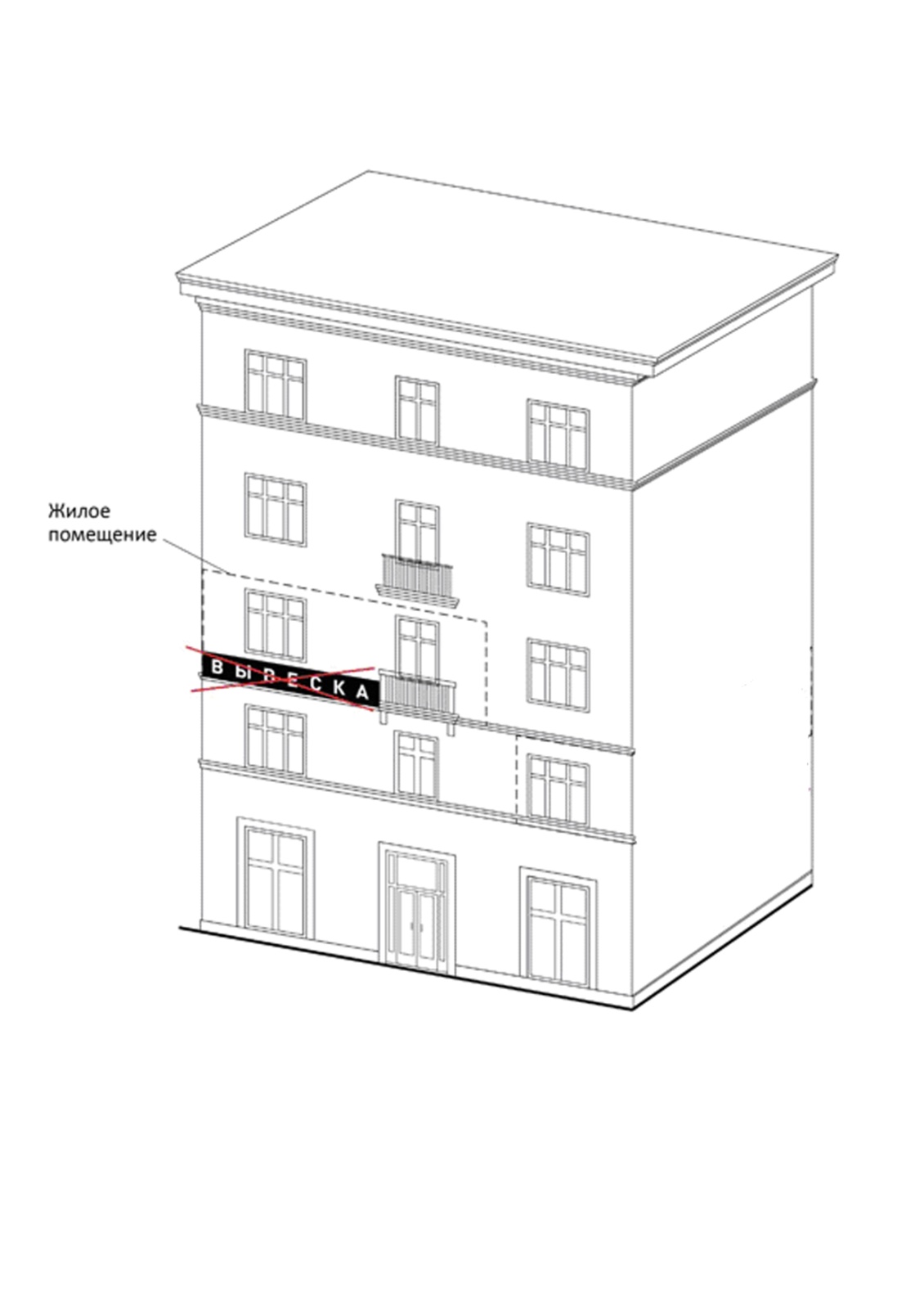 7.Покрытие декоративными пленками поверхности окон, витрин, замена остекления витрин световыми коробами (подпункт 9 пункта 2.9 Правил).РОССИЙСКАЯ ФЕДЕРАЦИЯИРКУТСКАЯ ОБЛАСТЬМАКАРОВСКОЕ МУНИЦИПАЛЬНОЕ ОБРАЗОВАНИЕАДМИНИСТРАЦИЯ МАКАРОВСКОГО СЕЛЬСКОГО ПОСЕЛЕНИЯРАСПОРЯЖЕНИЕ№ 46от 21 декабря .                                                                                         с. МакаровоО создании координационных или совещательных органов в области развития малого и среднего предпринимательства на территории  Макаровского  муниципального образования Руководствуясь с Федеральным законом от 24.07.2007 № 209-ФЗ «О развитии малого и среднего предпринимательства в Российской Федерации», Федеральным законом  от 06.10.2003г. № 131-ФЗ «Об общих принципах организации местного самоуправления в Российской Федерации», Уставом Макаровского сельского поселения  1. Утвердить порядок создания координационных или совещательных органов в области развития малого и среднего предпринимательства на территории  Макаровского  муниципального образования2. Координационные и совещательные органы создаются по инициативе некоммерческих организаций, выражающих интересы субъектов малого и среднего предпринимательства3.Постановление главы администрации Макаровского МО от 04.02.2015 № 21 «Положение о координационном совете по вопросам  развития малого и среднего предпринимательства на территории Макаровского муниципального образования», признать утратившим силу4. Контроль за исполнением данного распоряжения оставляю за собой5.Настоящее постановление вступает в силу со дня его подписания и подлежит  официальному опубликованию в периодическом печатном издании «Информационный Вестник Макаровского МО».Глава администрацииМакаровского МО	__________________ О.В.ЯрыгинаПриложение 1 к Распоряжению главы Макаровского МОот 21.12.2017 г № 46ПОРЯДОКсоздания координационных или совещательных органов в области развития малого и среднего предпринимательства на территории  Макаровского  муниципального образования1.Общие положенияКоординационные или совещательные органы в области развития малого и среднего предпринимательства (далее - координационные органы) создаются в целях обеспечения согласованных действий по созданию условий для развития малого и среднего предпринимательства на территории   Макаровского муниципального образования.Координационные органы могут быть созданы по инициативе органов местного самоуправления или некоммерческих организаций, выражающих интересы субъектов малого и среднего предпринимательства при решении определенного круга задач или для проведения конкретных мероприятий.Совещательные органы именуются советами и образуются для предварительного рассмотрения вопросов и подготовки по ним предложений, носящих рекомендательный характер.Создаваемый совет или комиссия может одновременно являться и координационным, и совещательным органом.В случае обращения некоммерческих организаций, выражающих интересы субъектов малого и среднего предпринимательства о создании координационного органа, органы местного самоуправления в течение месяца уведомляют такие некоммерческие организации о принятом решении.Для образования координационных органов, администрация  Макаровского муниципального образования разрабатывает проект Положения, в котором указываются:- наименование органа и цель его создания;- определяется должность председателя, заместителя председателя, ответственного секретаря;- устанавливается персональный состав координационных органов;- указываются полномочия председателя и ответственного секретаря координационных органов;- при необходимости включаются другие положения, обеспечивающие достижение цели создания координационных органов;- положение утверждается  распоряжением администрации  Макаровского   муниципального образования;-  распоряжение о создании координационных органов подлежит официальному опубликованию (обнародованию), в периодическом печатном издании «Информационный Вестник Макаровского сельского поселения».В своей деятельности координационные органы руководствуются Конституцией Российской Федерации, федеральными законами, указами и распоряжениями Президента Российской Федерации, постановлениями и распоряжениями Правительства Российской Федерации, законами Иркутской  области, другими нормативно правовыми документами, а также настоящим Порядком. 2. Основные цели координационных и совещательных органовКоординационные и совещательные органы создаются в целях:Повышения роли субъектов малого и среднего предпринимательства в социально-экономическом развитии  Макаровского муниципального образования;Осуществления координации деятельности органов местного самоуправления с органами государственной власти и субъектами предпринимательства, общественными объединениями и организациями, образующими инфраструктуру поддержки малого и среднего предпринимательства;Привлечения субъектов малого и среднего предпринимательства к выработке и реализации муниципальной политики в области развития малого и среднего предпринимательства;Исследования и обобщения проблем субъектов малого и среднего предпринимательства, защита их законных прав и интересов;Привлечения общественных организаций, объединений предпринимателей, представителей средств массовой информации к обсуждению вопросов, касающихся реализации права граждан на предпринимательскую деятельность, и выработки по данным вопросам рекомендаций;Выдвижения и поддержки инициатив, направленных на реализацию муниципальной политики в области развития малого и среднего предпринимательства;Проведения общественной экспертизы проектов муниципальных правовых актов, регулирующих развитие малого и среднего предпринимательства;В иных целях, определяемых администрацией  Макаровского муниципального образования.3. Создание координационного или совещательного органаКоординационные и совещательные органы создаются по инициативе некоммерческих организаций, выражающих интересы субъектов малого и среднего предпринимательства (далее – некоммерческие организации).
             Инициаторы создания координационного или совещательного органа обращаются с предложением о создании координационного либо совещательного органа к главе муниципального образования (главе сельского поселения). 
           Предложение должно содержать следующие сведения:
1) полное наименование некоммерческой организации;
2) юридический адрес некоммерческой организации;
3) предложение о создании координационного либо совещательного органа;
4) предлагаемые кандидатуры в состав координационного или совещательного органа;
5) фамилию, имя, отчество (при наличии) руководителя некоммерческой организации.
Предложение подписывается руководителем некоммерческой организации или иным уполномоченным лицом, указывается дата направления предложения.
           С предложением о создании координационного или совещательного органа должны быть предоставлены следующие документы:
1)копии документов, подтверждающих полномочия представителя некоммерческой организации, обратившегося в администрацию муниципального образования;
2) документы, подтверждающие, что некоммерческая организация представляет интересы субъектов малого и среднего предпринимательства, осуществляющих деятельность на территории муниципального образования.
           Местная администрация рассматривает предложение некоммерческой организации о создании координационного или совещательного органа в течение месяца со дня регистрации предложения в письменной форме уведомляет о принятом решении.      Предложение некоммерческой организации о создании координационного или совещательного органа публикуется в информационно-телекоммуникационной сети «Интернет» и в течение 10 дней с момента опубликования заинтересованные лица вправе обратиться в местную администрацию с предложением о составе координационного или совещательного органа.
           По результатам рассмотрения предложения принимается одно из следующих решений:
1) о создании координационного или совещательного органа;
2) об отказе в создании координационного или совещательного органа.
          Решение об отказе в создании координационного или совещательного органа принимается в случаях:
1) координационный или совещательный орган на территории муниципального образования уже создан. В таком случае разъясняется порядок включения в состав уже созданного координационного или совещательного органа;
2) представленные документы не соответствуют требованиям Порядка.
О принятом решении местная администрация уведомляет некоммерческую организацию. Уведомление подписывается главой муниципального образования (главой местной администрации) с указанием оснований отказа в создании координационного или совещательного органа.
              Решение о создании координационного или совещательного органа оформляется распоряжением местной администрации.
               Распоряжение местной администрации утверждается положение о координационном или совещательном органе, в котором указываются:
1) наименование и цель создания;
2) структура, порядок деятельности, персональный состав.
Изменения в положение о координационном или совещательном органе вносятся в порядке, установленном для создания.
             Распоряжение местной администрации о создании координационного или совещательного органа подлежит опубликованию в средствах массовой информации, а также размещению на официальном сайте местной администрации в информационно-телекоммуникационной сети «Интернет».
             Организационно-техническое обеспечение деятельности координационных или совещательных органов осуществляет местная администрация.4. Состав координационных и совещательных органовВ состав координационных или совещательных органов могут входить по  согласованию представители органов местного самоуправления, представители некоммерческих организаций, выражающих интересы субъектов малого и среднего предпринимательства, представители малого и среднего бизнеса, представители  средств  массовой  информации.Персональный состав и полномочия координационного или совещательного органа утверждается  распоряжением администрации  Макаровского  муниципального  образования. Председателем координационного или совещательного органа является глава Макаровского муниципального образования, при котором создается координационный или совещательный орган.Обеспечение деятельности координационных и совещательных органовКоординационный или совещательный орган является правомочным, если на его заседании присутствует пятьдесят процентов его членов. Решение по рассматриваемому вопросу принимается простым большинством голосов присутствующих на заседании членов координационного или совещательного органа.Организационно-техническое обеспечение деятельности координационного или совещательного органа осуществляется администрацией  Макаровского муниципального образования, при которой создан соответствующий координационный или совещательный орган.Регламент работы координационного или совещательного органа утверждается на его заседании.Р О С С И Й С К А Я   Ф Е Д Е Р А Ц И ЯИ Р К У Т С К А Я   О Б Л А С Т ЬКИРЕНСКИЙ    РАЙОНАДМИНИСТРАЦИЯ  МАКАРОВСКОГО СЕЛЬСКОГО ПОСЕЛЕНИЯП О С Т А Н О В Л Е Н И Е   №  63От 25.12.2017 г..                                                                                                       с. Макарово"Об организации обеспечениябезопасности на водных объектах в осенне– зимний  период 2018 года на территории Макаровского муниципального образования"В целях обеспечения безопасности людей на водных объектах, расположенных на территории Макаровского муниципального образования, в осенне-зимний период, в соответствии с Федеральным законом от 21 декабря 1994 года N 68-ФЗ "О защите населения и территорий от чрезвычайных ситуаций природного и техногенного характера", ст.16 Федерального закона от 06 октября 2003 года N 131-ФЗ "Об общих принципах организации местного самоуправления в Российской Федерации", ст.ст. 27, 39 Водного кодекса Российской Федерации, ст.37 постановления Правительства Иркутской области от 08.10.2009 г. N 280/59-пп "Об утверждении Правил охраны жизни людей на водных объектах в Иркутской области", руководствуясь Уставом Макаровского муниципального образованияПОСТАНОВЛЯЮ:Администрации по согласованию с государственной инспекцией безопасности дорожного движения г. Киренска установить запрещающие знаки "Выезд на лед запрещен", "Выход на лед запрещен" у береговой черты реки Лена в районе  д.Балашово не позднее 25.12.2017 года.Специалистам Макаровского МО в период становления льда на водоемах, организовать информирование населения Макаровского МО через средства массовой информации  и через информационные стенды об опасности выезда и выхода на тонкий лед.Рекомендовать руководителям организаций всех форм собственности, расположенных на территории Макаровского муниципального образования, провести инструктажи с водителями автомототранспортных средств об опасности выезда на лед в необорудованных местах.МКОУ «Средняя общеобразовательная школа  с. Макарово » МКДУ «Детский сад с. Макарово » организовать проведение цикла тематических занятий по правилам поведения на водных объектах в осенне-зимний период с детьми  и их родителями по темам: "Осторожно - тонкий лед!", «Правила поведения на воде», «Правила оказания помощи провалившемуся под лёд»5.Повести подворовые обходы многодетных  и неблагополучных семей, с целью предупреждения несчастных случаев (Реннерт Л.Н..).Опубликовать настоящее постановление в журнале «Вестник Макаровского МО» и разместить на официальном сайте Киренского района в разделе Поселения в сети Интернета.Контроль за исполнением настоящего постановления оставляю за собой.Глава Макаровского  МО:                                                                     О.В.Ярыгина.РОССИЙСКАЯ ФЕДЕРАЦИЯИРКУТСКАЯ ОБЛАСТЬМАКАРОВСКОЕ  МОАДМИНИСТРАЦИЯМакаровского сельского поселенияПостановление №64от   «29»  декабря 2017 г.	                                                                           с. Макарово«О муниципальных услугах администрации Макаровского сельского поселения»В целях повышения открытости и доступности предоставления муниципальных услуг администрацией Макаровского сельского  поселения и организациями, участвующими в предоставлении муниципальных услуг, в соответствии с Федеральным законом от 27.07.2010 года № 210-ФЗ «Об организации предоставления государственных и муниципальных услуг», Федерального закона от 06.10.2003 года № 131-Ф3 «Об общих принципах организации местного самоуправления в Российской Федерации», администрация Макаровского сельского поселения ПОСТАНОВЛЯЕТ:Утвердить Реестр муниципальных услуг Макаровского сельского поселения согласно приложению №1.Утвердить Перечень услуг, которые являются необходимыми и обязательными для предоставления муниципальных услуг Макаровским сельским поселением и предоставляются организациями, участвующими в предоставлении муниципальных услуг (далее - Перечень), согласно приложению № 2.Утвердить Порядок определения размера платы за предоставление услуг, которые являются необходимыми и обязательными для предоставления муниципальных услуг Макаровским сельским  поселением и предоставляются организациями, участвующими в предоставлении муниципальных услуг Макаровским сельским  поселением (далее - Порядок), согласно приложению № 3.3. Опубликовать Постановление в журнале «Информационный Вестник Макаровского МО.    4.Настоящее  постановление  вступает в силу  с  момента  его  подписания.Глава Макаровского муниципального  образования                                                    О.В.ЯрыгинаРЕЕСТРмуниципальных услуг Макаровского сельского поселения   Приложение № 3к постановлению Администрации Макаровского сельского поселенияот   29.12.2017 года № 64ПЕРЕЧЕНЬ УСЛУГ,КОТОРЫЕ ЯВЛЯЮТСЯ НЕОБХОДИМЫМИ И ОБЯЗАТЕЛЬНЫМИ ДЛЯ ПРЕДОСТАВЛЕНИЯ МУНИЦИПАЛЬНЫХ УСЛУГ  МАКАРОВСКИМ  СЕЛЬСКИМ ПОСЕЛЕНИЕМ  И ПРЕДОСТАВЛЯЮТСЯ ОРГАНИЗАЦИЯМИ, УЧАСТВУЮЩИМИ В ПРЕДОСТАВЛЕНИИ МУНИЦИПАЛЬНЫХ УСЛУГПОРЯДОКОПРЕДЕЛЕНИЯ РАЗМЕРА ПЛАТЫ ЗА ПРЕДОСТАВЛЕНИЕ УСЛУГ, КОТОРЫЕ ЯВЛЯЮТСЯ НЕОБХОДИМЫМИ И ОБЯЗАТЕЛЬНЫМИ ДЛЯ ПРЕДОСТАВЛЕНИЯ МУНИЦИПАЛЬНЫХ УСЛУГМАКАРОВСКИМ СЕЛЬСКИМ  ПОСЕЛЕНИЕМ И ПРЕДОСТАВЛЯЮТСЯ ОРГАНИЗАЦИЯМИ, УЧАСТВУЮЩИМИ В ПРЕДОСТАВЛЕНИИ МУНИЦИПАЛЬНЫХ УСЛУГ  МАКАРОВСКИМ СЕЛЬСКИМ ПОСЕЛЕНИЕМ1. Порядок определения размера платы за предоставление услуг, которые являются необходимыми и обязательными для предоставления муниципальных услуг  Макаровским сельским поселением и предоставляются организациями, участвующими в предоставлении муниципальных услуг Макаровским сельским  поселением, разработан в целях установления экономически обоснованных размеров платы за оказание необходимых и обязательных услуг.2. Настоящий порядок распространяется на необходимые и обязательные услуги, предоставляемые муниципальными учреждениями, находящимися в ведении Макаровского сельского  поселения.3. Размер платы за необходимые и обязательные услуги формируется в соответствии с нормативными правовыми актами Российской Федерации, Иркутской области, на основе расчета экономически обоснованных затрат материальных и трудовых ресурсов.4. Исполнительным органом муниципального образования разрабатывается методика определения размера платы за оказание услуг, которые являются необходимыми и обязательными для предоставления муниципальных услуг и предоставляются организациями, участвующими в предоставлении муниципальных услуг Макаровского муниципального образования.5. Методика определения размера платы за необходимые и обязательные услуги должна содержать:- обоснование расчетно-нормативных затрат на предоставление необходимых и обязательных услуг;- пример определения размера платы за предоставление необходимых и обязательных услуг;- периодичность пересмотра платы за предоставление необходимых и обязательных услуг.На основании разработанной методики Макаровским сельским поселением рассчитываются предельный размер платы за предоставление необходимых и обязательных услуг.6. Предельный размер платы за оказание необходимых и обязательных услуг устанавливается исполнительным органом в соответствии с законодательством и разработанной методикой.7. Размер платы за оказание необходимых и обязательных услуг должен целиком покрывать издержки организаций на их оказание и не может превышать экономически обоснованных расходов на их оказание.8. Размер платы за предоставление необходимых и обязательных услуг определяется муниципальными учреждениями и муниципальными предприятиями самостоятельно на основании методики определения размера платы за необходимые и обязательные услуги и утверждается приказом руководителя муниципального учреждения и муниципального предприятия.Размер платы за предоставление необходимых и обязательных услуг не должен превышать предельный размер платы за предоставление необходимых и обязательных услуг.9. Методика определения размера платы за предоставление необходимых и обязательных услуг, сведения о размерах платы за предоставление необходимых и обязательных услуг размещаются в сети Интернет на официальном интернет-сайте администрации Макаровского сельского поселения, на сайтах (при их наличии) муниципальных учреждений и муниципальных предприятий, предоставляющих необходимые и обязательные услуги.Сообщение о невостребованных земельных долях	Орган местного самоуправления Макаровское муниципальное образование сообщает о невостребованных земельных долях по сельскохозяйственному предприятию ТОО «Макаровское», находящемуся по адресу: Иркутская область, Киренский  район, с. Макарово, принадлежащих следующим собственникам: Ф.И.О собственника и место жительстваПриложение № 1 к постановлению Администрации Макаровского сельского поселенияот  29.12.2017  года № 64NНаименование услугиОтветственный исполнительПравовое основание предоставления муниципальной услугиNНаименование услугиОтветственный исполнительПравовое основание предоставления муниципальной услуги1Хранение, комплектование, учет архивных документов, находящихся в Макаровском МО администрация Макаровского МО- Федеральный  закон от  06.10.2003  № 131-ФЗ «Об общих принципах организации местного самоуправления в  Российской Федерации»;- Федеральный  закон от  27.07.2010  № 210-ФЗ « Об организации предоставления государственных и муниципальных услуг»;2Выдача ордеров (разрешений) на проведение земельных работадминистрация Макаровского МО- Федеральный  закон от  06.10.2003  № 131-ФЗ «Об общих принципах организации местного самоуправления в  Российской Федерации»;- Федеральный  закон от  27.07.2010  № 210-ФЗ « Об организации предоставления государственных и муниципальных услуг»;3Выдача разрешений на автомобильные перевозки тяжеловесных грузов, крупногабаритных грузов по маршрутам, проходящим полностью или частично по дорогам местного значения в границах муниципального образования  администрация Макаровского МО- Федеральный  закон от  06.10.2003  № 131-ФЗ «Об общих принципах организации местного самоуправления в  Российской Федерации»;- Федеральный  закон от  27.07.2010  № 210-ФЗ « Об организации предоставления государственных и муниципальных услуг»;4Предоставление пользователям автомобильных дорог местного значения информации о состоянии автомобильных дорогадминистрация Макаровского МО- Федеральный  закон от  06.10.2003  № 131-ФЗ «Об общих принципах организации местного самоуправления в  Российской Федерации»;- Федеральный  закон от  27.07.2010  № 210-ФЗ « Об организации предоставления государственных и муниципальных услуг»;5Принятие граждан на учет в качестве нуждающихся в жилых помещениях, предоставляемых по договорам социального найма, на территории Макаровского муниципального образованияадминистрация Макаровского МО- Федеральный  закон от  06.10.2003  № 131-ФЗ «Об общих принципах организации местного самоуправления в  Российской Федерации»;- Федеральный  закон от  27.07.2010  № 210-ФЗ « Об организации предоставления государственных и муниципальных услуг»;6Присвоение адреса объекту недвижимостиадминистрация Макаровского МО- Федеральный  закон от  06.10.2003  № 131-ФЗ «Об общих принципах организации местного самоуправления в  Российской Федерации»;- Федеральный  закон от  27.07.2010  № 210-ФЗ « Об организации предоставления государственных и муниципальных услуг»;7Прием заявлений и выдача документов о согласовании переустройства и (или) перепланировки жилого помещения, расположенного на территории Макаровского муниципального образованияадминистрация Макаровского МО- Федеральный  закон от  06.10.2003  № 131-ФЗ «Об общих принципах организации местного самоуправления в  Российской Федерации»;- Федеральный  закон от  27.07.2010  № 210-ФЗ « Об организации предоставления государственных и муниципальных услуг»;8Перевод жилого  помещения в нежилое или нежилого помещения в жилое помещениеадминистрация Макаровского МО- Федеральный  закон от  06.10.2003  № 131-ФЗ «Об общих принципах организации местного самоуправления в  Российской Федерации»;- Федеральный  закон от  27.07.2010  № 210-ФЗ « Об организации предоставления государственных и муниципальных услуг»;9Предоставлении  информации по вопросам ГО и предупреждения ЧС на территории  Макаровского  МО.администрация Макаровского МО- Федеральный  закон от  06.10.2003  № 131-ФЗ «Об общих принципах организации местного самоуправления в  Российской Федерации»;- Федеральный  закон от  27.07.2010  № 210-ФЗ « Об организации предоставления государственных и муниципальных услуг»;10Совершении нотариальных действийадминистрация Макаровского МО- Федеральный  закон от  06.10.2003  № 131-ФЗ «Об общих принципах организации местного самоуправления в  Российской Федерации»;- Федеральный  закон от  27.07.2010  № 210-ФЗ « Об организации предоставления государственных и муниципальных услуг»;11Принятие и рассмотрение уведомлений о проведении собраний, митингов, демонстраций, шествий и пикетированийадминистрация Макаровского МО- Федеральный  закон от  06.10.2003  № 131-ФЗ «Об общих принципах организации местного самоуправления в  Российской Федерации»;- Федеральный  закон от  27.07.2010  № 210-ФЗ « Об организации предоставления государственных и муниципальных услуг»;12Выдача справокадминистрация Макаровского МО- Федеральный  закон от  06.10.2003  № 131-ФЗ «Об общих принципах организации местного самоуправления в  Российской Федерации»;- Федеральный  закон от  27.07.2010  № 210-ФЗ « Об организации предоставления государственных и муниципальных услуг»;13Постановка граждан на воинский учет на территории Макаровского МОадминистрация Макаровского МО- Федеральный  закон от  06.10.2003  № 131-ФЗ «Об общих принципах организации местного самоуправления в  Российской Федерации»;- Федеральный  закон от  27.07.2010  № 210-ФЗ « Об организации предоставления государственных и муниципальных услуг»;14Постановка на учет граждан, испытывающих потребность в древесине для собственных нуждадминистрация Макаровского МО- Федеральный  закон от  06.10.2003  № 131-ФЗ «Об общих принципах организации местного самоуправления в  Российской Федерации»;- Федеральный  закон от  27.07.2010  № 210-ФЗ « Об организации предоставления государственных и муниципальных услуг»;15Предоставление информации о месте и времени  проведения мероприятий, концертовМЦНТ и Д « Искраадминистрация- Федеральный  закон от  06.10.2003  № 131-ФЗ «Об общих принципах организации местного самоуправления в  Российской Федерации»;- Федеральный  закон от  27.07.2010  № 210-ФЗ « Об организации предоставления государственных и муниципальных услуг»;    16Выдача выписки из реестра муниципального имущества Макаровского муниципального образованияадминистрация Макаровского МО- Федеральный  закон от  06.10.2003  № 131-ФЗ «Об общих принципах организации местного самоуправления в  Российской Федерации»;- Федеральный  закон от  27.07.2010  № 210-ФЗ « Об организации предоставления государственных и муниципальных услуг»;17Организация ритуальных услуг и содержание общественного кладбищаадминистрация Макаровского МОадминистрация Макаровского МО- Федеральный  закон от  06.10.2003  № 131-ФЗ «Об общих принципах организации местного самоуправления в  Российской Федерации»;- Федеральный  закон от  27.07.2010  № 210-ФЗ « Об организации предоставления государственных и муниципальных услуг»;18Создание условий для предоставления транспортных услуг населению и организация транспортного обслуживания населения в границах Макаровского муниципального образованияадминистрация Макаровского МОадминистрация Макаровского МО- Федеральный  закон от  06.10.2003  № 131-ФЗ «Об общих принципах организации местного самоуправления в  Российской Федерации»;- Федеральный  закон от  27.07.2010  № 210-ФЗ « Об организации предоставления государственных и муниципальных услуг»;19Участие в предупреждении и ликвидации последствий ЧС в границах Макаровского муниципального образования"администрация Макаровского МОадминистрация Макаровского МО- Федеральный  закон от  06.10.2003  № 131-ФЗ «Об общих принципах организации местного самоуправления в  Российской Федерации»;- Федеральный  закон от  27.07.2010  № 210-ФЗ « Об организации предоставления государственных и муниципальных услуг»;20Поддержка традиционного народного художественного творчества, сохранение и развитие народных промыслов и ремесел  на территории Макаровского муниципального образованияадминистрация Макаровского МОадминистрация Макаровского МО- Федеральный  закон от  06.10.2003  № 131-ФЗ «Об общих принципах организации местного самоуправления в  Российской Федерации»;- Федеральный  закон от  27.07.2010  № 210-ФЗ « Об организации предоставления государственных и муниципальных услуг»;21Создание условий для массового отдыха жителей Макаровского муниципального образования сельское поселение и организация обустройства мест массового отдыха населенияадминистрация Макаровского МОадминистрация Макаровского МО- Федеральный  закон от  06.10.2003  № 131-ФЗ «Об общих принципах организации местного самоуправления в  Российской Федерации»;- Федеральный  закон от  27.07.2010  № 210-ФЗ « Об организации предоставления государственных и муниципальных услуг»;22Организация благоустройства и озеленения территории Макаровского  муниципального образования сельское поселениеадминистрация Макаровского МОадминистрация Макаровского МО- Федеральный  закон от  06.10.2003  № 131-ФЗ «Об общих принципах организации местного самоуправления в  Российской Федерации»;- Федеральный  закон от  27.07.2010  № 210-ФЗ « Об организации предоставления государственных и муниципальных услуг»;23Осуществление мероприятий по обеспечению безопасности людей на водных объектах, охране их жизни и здоровьяадминистрация Макаровского МО- Федеральный  закон от  06.10.2003  № 131-ФЗ «Об общих принципах организации местного самоуправления в  Российской Федерации»;- Федеральный  закон от  27.07.2010  № 210-ФЗ « Об организации предоставления государственных и муниципальных услуг»;- Федеральный  закон от  06.10.2003  № 131-ФЗ «Об общих принципах организации местного самоуправления в  Российской Федерации»;- Федеральный  закон от  27.07.2010  № 210-ФЗ « Об организации предоставления государственных и муниципальных услуг»;24Предоставление информации о деятельности добровольных формирований населения по охране общественного порядка на территории Макаровского муниципального образованияадминистрация Макаровского МО- Федеральный  закон от  06.10.2003  № 131-ФЗ «Об общих принципах организации местного самоуправления в  Российской Федерации»;- Федеральный  закон от  27.07.2010  № 210-ФЗ « Об организации предоставления государственных и муниципальных услуг»;- Федеральный  закон от  06.10.2003  № 131-ФЗ «Об общих принципах организации местного самоуправления в  Российской Федерации»;- Федеральный  закон от  27.07.2010  № 210-ФЗ « Об организации предоставления государственных и муниципальных услуг»;25Оказание поддержки социально ориентированным некоммерческим организациямадминистрация Макаровского МО- Федеральный  закон от  06.10.2003  № 131-ФЗ «Об общих принципах организации местного самоуправления в  Российской Федерации»;- Федеральный  закон от  27.07.2010  № 210-ФЗ « Об организации предоставления государственных и муниципальных услуг»;- Федеральный  закон от  06.10.2003  № 131-ФЗ «Об общих принципах организации местного самоуправления в  Российской Федерации»;- Федеральный  закон от  27.07.2010  № 210-ФЗ « Об организации предоставления государственных и муниципальных услуг»;26Участие в предупреждении и ликвидации последствий ЧС в границах Макаровского муниципального образованияадминистрация Макаровского МО- Федеральный  закон от  06.10.2003  № 131-ФЗ «Об общих принципах организации местного самоуправления в  Российской Федерации»;- Федеральный  закон от  27.07.2010  № 210-ФЗ « Об организации предоставления государственных и муниципальных услуг»;- Федеральный  закон от  06.10.2003  № 131-ФЗ «Об общих принципах организации местного самоуправления в  Российской Федерации»;- Федеральный  закон от  27.07.2010  № 210-ФЗ « Об организации предоставления государственных и муниципальных услуг»;27Назначение, перерасчет, индексация и выплата пенсии за выслугу лет гражданам, замещавшим должности муниципальной службы в администрации Макаровского муниципального образованияадминистрация Макаровского МО- Федеральный  закон от  06.10.2003  № 131-ФЗ «Об общих принципах организации местного самоуправления в  Российской Федерации»;- Федеральный  закон от  27.07.2010  № 210-ФЗ « Об организации предоставления государственных и муниципальных услуг»;- Федеральный  закон от  06.10.2003  № 131-ФЗ «Об общих принципах организации местного самоуправления в  Российской Федерации»;- Федеральный  закон от  27.07.2010  № 210-ФЗ « Об организации предоставления государственных и муниципальных услуг»;28Обеспечение первичных мер пожарной безопасности в границах Макаровского муниципального образованияадминистрация Макаровского МО- Федеральный  закон от  06.10.2003  № 131-ФЗ «Об общих принципах организации местного самоуправления в  Российской Федерации»;- Федеральный  закон от  27.07.2010  № 210-ФЗ « Об организации предоставления государственных и муниципальных услуг»;- Федеральный  закон от  06.10.2003  № 131-ФЗ «Об общих принципах организации местного самоуправления в  Российской Федерации»;- Федеральный  закон от  27.07.2010  № 210-ФЗ « Об организации предоставления государственных и муниципальных услуг»;29Обеспечение жителей поселения услугами связи, общественного питания, торговли и бытового обслуживанияадминистрация Макаровского МО- Федеральный  закон от  06.10.2003  № 131-ФЗ «Об общих принципах организации местного самоуправления в  Российской Федерации»;- Федеральный  закон от  27.07.2010  № 210-ФЗ « Об организации предоставления государственных и муниципальных услуг»;- Федеральный  закон от  06.10.2003  № 131-ФЗ «Об общих принципах организации местного самоуправления в  Российской Федерации»;- Федеральный  закон от  27.07.2010  № 210-ФЗ « Об организации предоставления государственных и муниципальных услуг»;30Организация сбора  вывоза  бытовых отходов и мусора на территории Макаровского муниципального образованияадминистрация Макаровского МО- Федеральный  закон от  06.10.2003  № 131-ФЗ «Об общих принципах организации местного самоуправления в  Российской Федерации»;- Федеральный  закон от  27.07.2010  № 210-ФЗ « Об организации предоставления государственных и муниципальных услуг»;- Федеральный  закон от  06.10.2003  № 131-ФЗ «Об общих принципах организации местного самоуправления в  Российской Федерации»;- Федеральный  закон от  27.07.2010  № 210-ФЗ « Об организации предоставления государственных и муниципальных услуг»;31Выдача градостроительных планов земельных участков, расположенных на территории Макаровского муниципального образованияадминистрация Макаровского МО- Федеральный  закон от  06.10.2003  № 131-ФЗ «Об общих принципах организации местного самоуправления в  Российской Федерации»;- Федеральный  закон от  27.07.2010  № 210-ФЗ « Об организации предоставления государственных и муниципальных услуг»;- Федеральный  закон от  06.10.2003  № 131-ФЗ «Об общих принципах организации местного самоуправления в  Российской Федерации»;- Федеральный  закон от  27.07.2010  № 210-ФЗ « Об организации предоставления государственных и муниципальных услуг»;32Предоставление информации об очередности предоставления жилых помещений на условиях социального наймаадминистрация Макаровского МО- Федеральный  закон от  06.10.2003  № 131-ФЗ «Об общих принципах организации местного самоуправления в  Российской Федерации»;- Федеральный  закон от  27.07.2010  № 210-ФЗ « Об организации предоставления государственных и муниципальных услуг»;- Федеральный  закон от  06.10.2003  № 131-ФЗ «Об общих принципах организации местного самоуправления в  Российской Федерации»;- Федеральный  закон от  27.07.2010  № 210-ФЗ « Об организации предоставления государственных и муниципальных услуг»;33Осуществление муниципального контроля за обеспечением сохранности автомобильных дорог местного значения на территории Макаровского муниципального образованияадминистрация Макаровского МОадминистрация Макаровского МО- Федеральный  закон от  06.10.2003  № 131-ФЗ «Об общих принципах организации местного самоуправления в  Российской Федерации»;- Федеральный  закон от  27.07.2010  № 210-ФЗ « Об организации предоставления государственных и муниципальных услуг»;34Предоставление информации о принадлежности объектов электросетевого хозяйства на территории Макаровского муниципального образованияадминистрация Макаровского МОадминистрация Макаровского МО- Федеральный  закон от  06.10.2003  № 131-ФЗ «Об общих принципах организации местного самоуправления в  Российской Федерации»;- Федеральный  закон от  27.07.2010  № 210-ФЗ « Об организации предоставления государственных и муниципальных услуг»;№ Услуга, которая является необходимой и обязательной для предоставления муниципальных услуг и предоставляется организациями, участвующими в предоставлении муниципальных услугПлатность услуги, которая является  необходимой и обязательной для предоставления муниципальной  услуги и предоставляется организациями, участвующими в предоставлении муниципальных услуг Организации, предоставляющие услугу1.Услуги оказываемые при совершении нотариальных действийплатноНотариусы, глава местной администрации поселения или специально уполномоченное лицо местного самоуправления поселения в случаях, предусмотренных федеральным законодательствомПриложение № 3к постановлению Администрации Макаровского сельского поселенияот   29.12.2017 года № 64Агафонова Лидия Георгиевна – пер.Спортивный, д.2-1Акиньшин Владимир Николаевич – ул.Сибирская , д.10Александрова Евгения Васильевна – ул.Советская , д.22-1Анциферова Наталья Федоровна – ул.Советская, д.69Арбатская Галина Поликарповна – ул.Сибирская, д.53-2Баракова Надежда Финогеновна – ул.Советская, д.21Безрукова Ирина Владимировна – ул.40 лет Победы, д.7-2Беляев Василий Николаевич – ул.Советская. д.31Беляев Николай Николаевич – ул.Советская, д.31Берсанов Сергей Курбанович – д.ВерхолугскБобученко Николай Владимирович – ул.Полевая, д.9-1Богорадникова Валентина Викторовна – ул.Сибирская. д.81-1Бодагова Галина Васильевна – ул.Советская. д.10-1Валеев Зиннур Зинатович – ул.Рабочая, д.10Васильев Александр Алексеевич – пер.Больничный.д.1-2Васильев Алексей Иванович – ул.Сибирская. д.68-2Ведерников Анатолий Никифорович – ул.Сибирская. д.22-1Ведерникова Анна Никифоровна – ул.Сибирская. д.60-2Вишневская Валентина Савельевна – ул.Советская. д.11-2Иванов Николай Валентинович – ул.Сибирская.д.4Ищенко Михаил Алексеевич – ул.40 лет Победы, д.7-1Ищенко Татьяна Валерьевна – ул.Молодежная, д.8-2Каймонова Людмила Алексеевна – ул.Сибирская. д.1-1Карасов Владимир Поликарпович – ул.Сибирская, д.49-2Карасов Сергей Васильевич – ул.Молодежная, д.1-1Кисельчук Людмила Михайловна – ул.Сибирская, д. 72-2Коломеец Римма Григорьевна – ул.Советская. д.66Кутимская Раиса Васильевна – ул.Полевая. д.5-1Кутимская Тамара Георгиевна – ул. Полевая. Д.7-2Кутимский Александр Анатольевич – ул.Полевая. д.7-2Кутимский Виталий Петрович – ул.Полевая. д.5-1Кутимский Михаил Петрович – ул.Сибирская. д.17Кутимский Юрий Анатольевич – ул.Сибирская. д. 22-1Кушнерик Евгения Тихоновна – пер.Библиотечный. д.1Леонова Альбина Поликарповна – ул.Сибирская. д. 53-2Любавская Полина Анатольевна – ул.Набережная. д. 6-2Любавский Анатолий Александрович – ул.Молодежная. д.2-2Макаров Анатолий Афанасьевич –пер.Больничный. д.3Масалыга Виктор Яковлевич – ул.Молодежная. д.8-1Михалев Михаил Семенович – ул.Сибирская. д.81-2Михалев Николай Иннокентьевич – ул.Квартал , д.5-2Монаков Анатолий Антонович – ул.Полевая. д.6-2Монаков Владимир Антонович – ул.Полевая. д.7-1Монаков Владимир Петрович – д.БалашоваМонаков Николай Владимирович – ул. Сибирская, д.51-1Монаков Петр Владимирович – ул.Луговая. д.1Монаков Сергей Владимирович – ул.Полевая, д.3-2Монакова Валентина Федоровна – ул.Советская, д.30Монакова Любовь Ивановна – ул.Полевая, д.7-1Монакова Людмила Николаевна – ул.Полевая, д.6-2Викторовна – ул.Рабочая, д.8Стрекаловская Анна Гавриловна – ул.40 лет Победы, д.6-1Тетерин Александр Владимирович – ул.Сибирская, д.14Тетерина Альбина Михайловна – ул.Сибирская, д.59-2Тетерина Татьяна Александровна – ул.Рабочая, д.5-1Тирская Галина Матвеевна – ул.Рабочая, д.32Толмачев Николай Павлович – ул.Сибирская, д.1-2Толмачева Екатерина Николаевна – ул.Сибирская, д.1-2Третьяков Михаил Геннадьевич – ул.Сибирская, д.2-3Третьякова Галина Филипповна – ул.Сибирская, д.2-3Третьякова Людмила Глебовна – ул.Набережная, д.3-3Труфанова Лидия Моисеевна – ул.Рабочая, д.10Тушминская Людмила Игнатьевна – ул.Советская, д.57Тютрина Тамара Кузьминична – ул.Набережная, д.4-2Тюрнева Диана Викторовна – ул.Сибирская, д11Тюрюмин Валерий Николаевич – ул.40 лет Победы , д.2-1Тютрина Любовь Николаевна – ул.Набережная, д.4-2Хорошев Владимир Васильевич – ул.Советская. д.47Хорошев Михаил Артемьевич – ул.Сибирская, д.58-2Хорошев Степан Александрович – ул.40 лет Победы, д.5-1Хорошева Альбина Николаевна  - ул.Советская, д.47Хорошева Зинаида Сергеевна – ул.Сибирская. д.50Хорошева Надежда Михайловна – д.СкобельскаяХромова Любовь Николаевна – ул.Полевая. д.11Чувырина Ирина Иннокентьевна – ул.Сибирская, д.67-2Швецов Виктор Поликарпович – ул.Молодежная, д.1-2Шовикова Анна Романовна – пер.Спортивный, д.8-1Шестакова Галина Георгиевна – ул.Рабочая, 1Шестакова Галина Константиновна – ул.Сибирская, д.49-1Шестакова Людмила Георгиевна – пер.Спортивный, д.6-2Шовикова Пелагея Павловна – ул.Сибирская, д.86-1Швецова Галина Анатольевна – ул.Сибирская, д.64-2Яковлев Сергей Викторович – ул.Молодежная, д.5Ярыгин Михаил Алексеевич – ул.Квартал, д.3-1Ярыгина Александра Александровна – ул.Рабочая, д.21Ярыгина Елена Михайловна – пер.Спортивный. д.8-2Яшуркаева Елена Борисовна – ул.Сибирская. д.82-2Монакова Нина Андреевна – ул.Рабочая, д.27Монакова Раиса Афанасьевна – д.БалашоваМонакова Тамара Дмитриевна – пер.Спортивный. д.7-1Никитин Олег Степанович – ул.Рабочая, д.6-2Новиков Александр Тимофеевич – ул.Сибирская, д.60-2Новикова Нина Валентиновна – пер.Спортивный, д.3-1Однокурцев Виталий Иннокентьевич – ул.Полевая, д.3-1Сафонов Алексей Павлович – ул.Набережная, д1-2Сафонов Павел Валентинович – ул.Луговая, д.2Софьянников Владимир Георгиевич – ул.Набережная , д.7-2Сирота Михаил Васильевич – д.БалашоваСорокин Кирсан Григорьевич – ул.Сибирская, д.78-2Спиридонов Владимир Иванович – ул.Сибирская, д.58Спиридонов Сергей Иванович – ул.Советская, 28.28Маркова(Стерлятова)Оксанаул. Рабочая, 8    Претензии  принимаются в течении месяца по адресу: Иркутская область, Киренский район, с. Макарово, ул. Сибирская,40 администрация сельского поселения. ( контактный телефон: 8(39568)26417    Претензии  принимаются в течении месяца по адресу: Иркутская область, Киренский район, с. Макарово, ул. Сибирская,40 администрация сельского поселения. ( контактный телефон: 8(39568)26417